Meerkats (Y3) Weekly PlanWeek Beginning 4th May 2020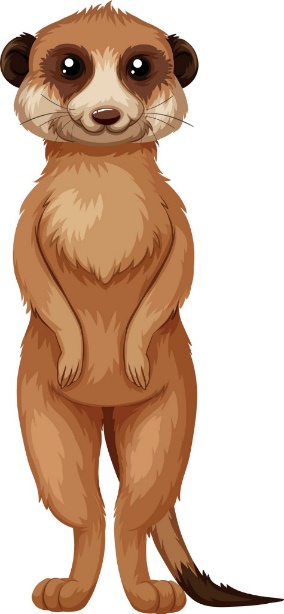 You still have your booklets so if want to do some more pages in those that is fine.Have a good week, I’ll look forward to seeing some of what you have been up to.Take care Marvellous Meerkats.Mrs Catterall and Mrs Atkinson xHi Meerkats, I hope you all got on Ok with last week’s work, thanks for all the things you sent me I have enjoyed looking at them. If you have any problems with Mathletics or Reading Eggspress, please let me know as I can make alterations to the task etc from home. Here is this week’s learning activities. If I was you I would do the reading and spelling/handwriting activity, have a quick 10/15 mins break, maths, have a quick 10/15 mins break then the grammar and writing activity.  Try and get these all done in the morning then in the afternoon you can do one of the other activities and have fun in the garden (I think weather is supposed to get warmer again ), go for a walk, play with your other toys, make a cake, help with jobs around the house and all the other lovely things you have been doing as a family.  Mrs CatterallHi Meerkats, I hope you all got on Ok with last week’s work, thanks for all the things you sent me I have enjoyed looking at them. If you have any problems with Mathletics or Reading Eggspress, please let me know as I can make alterations to the task etc from home. Here is this week’s learning activities. If I was you I would do the reading and spelling/handwriting activity, have a quick 10/15 mins break, maths, have a quick 10/15 mins break then the grammar and writing activity.  Try and get these all done in the morning then in the afternoon you can do one of the other activities and have fun in the garden (I think weather is supposed to get warmer again ), go for a walk, play with your other toys, make a cake, help with jobs around the house and all the other lovely things you have been doing as a family.  Mrs CatterallHi Meerkats, I hope you all got on Ok with last week’s work, thanks for all the things you sent me I have enjoyed looking at them. If you have any problems with Mathletics or Reading Eggspress, please let me know as I can make alterations to the task etc from home. Here is this week’s learning activities. If I was you I would do the reading and spelling/handwriting activity, have a quick 10/15 mins break, maths, have a quick 10/15 mins break then the grammar and writing activity.  Try and get these all done in the morning then in the afternoon you can do one of the other activities and have fun in the garden (I think weather is supposed to get warmer again ), go for a walk, play with your other toys, make a cake, help with jobs around the house and all the other lovely things you have been doing as a family.  Mrs CatterallEnglish Daily reading of a variety of reading material, listening to online stories, practising the spelling of year 3 / 4 statutory words etc. English Daily reading of a variety of reading material, listening to online stories, practising the spelling of year 3 / 4 statutory words etc. MathsDaily practise of times tables using suggested websites, games, activities. Practise formal methods of +  - × ÷  (methods on blog)MondayReadingEggspress – I have set up a comprehension reading task based upon a book called Hedgehogs in the City.Complete sections cover story,  dictionary and word building.Spelling PDF document – Suffix –ly    lesson 1 pages 2 and 3Grammar/writingThis is a video clip I love watching. https://www.literacyshed.com/dumspiro.htmlDum Spiro is a messenger who has been asked by Caesar to take a message to The Barbarians, the problem is he is stopped in his tracks by a huge fierce bear living in the woods.  Although the character of the story is a Roman, we will spot some very unRoman things, especially at the end. Over this week I would like you to watch the video clip and write it as a story.  remember all the things we have learnt about in English lessons about different types of sentences, punctuation, speech, paragraphs, alternative words for said, went etc.      I can’t wait to read them. Measure the perimeter of 2D shapes.Draw some shapes on paper and use you ruler to measure each side of the shape.  Add up all the sides to find the perimeter.Maybe you could draw some really larger shapes outside and find the perimeter of those.MathleticsTuesdayReadingEggspress – Complete sections Onomatopoeia, Alliteration and captionsSpellingPDF document – lesson 2 page 4 and 5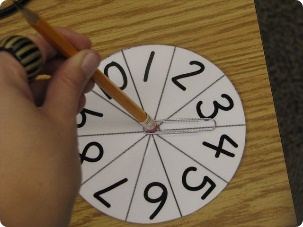 Grammar/writingWrite another bit of the Dum Spiro story. Today’s task is to create some 3 digit add 3 digit calculations and sort them.Use a dice (easier option) or make a spinner (put on in digits 0 to 9) to generate numbers at random so you end up with 10 calculations.e.g. 345 + 523Once you have 10 calculations sort them into to those I can do in my head (mentally) and those which I will have to show some working out for – either drawing base 10 or using a formal method.    Today you are just sorting.MathleticsWednesdayReadingEggspress – Complete sections Reading and QuizSpellingPDF document – lesson 3 page 6Grammar/writingWrite another bit of the Dum Spiro story.You need the two groups of calculations from yesterday.  Today you are going to solve them, find the answers.  if you need help with the formal methods and how to draw it there is an information sheet on the class blog.MathleticsThursdayReadingEggspress  Complete sections chapter read (this needs to be done for the computer to tell me you have completed the task)HandwritingPart 2 of poem. Life cycle of a Flower.Grammar/writingWrite another bit of the Dum Spiro story.Repeat Tuesday’s lesson but today you are creating calculations to subtract.  This will need a little more thought if you roll the digit 3, 5, 2 =  352  then 6, 2, 4 = 624The calculation will be 624 – 352.  The largest number needs to come first. MathleticsFridayReadingread any book of your choice. WritingWrite another bit of the Dum Spiro story.Answer the subtraction calculations you made yesterday.MathleticsChoose when you do these activities over the week.Choose when you do these activities over the week.Scienceas I’ve been on my walks this week I have noticed how many dandelions there are and dandelion clocks.  These seeds float in the air and travel by the wind.  (seed dispersal).  See what you can find out about seeds being dispersed in the wind.  What other plants do this.  You could be creative and try and design your own seed which would float away in the wind. Drawings, diagrams, photos remember to send them to the class e-mail.  meerkats@longton.lancs.sch.uk Topic This week I have decided to give you an activity mat (there are 2 different ones, some of the activities are the same on each mat) which contains lots of links to all things to do with VE Day which will be on Friday.  If we weren’t staying at home there would be lots of events happening over this coming weekend to celebrate VE Day.So instead we will have to have our own little VE Day celebrations at home.  There will be lots of the TV and internet about it, more than I can put on a piece of paper.  I’m going to give you links to lots of different things so you can pick and choose which ones you want to have a go at.  There is no expectation to do them all, but it is important you know what VE Day is all about.